УТВЕРЖДАЮ:Директор МБОУ СОШ№1 с.КизлярМоздокского района РСО-Алания__________  Айдарова Р.У.«01 »  сентября 2020г.План работы школьной службы медиации 
МБОУ СОШ № 1 с. Кизляр на 2020 – 2021 учебный год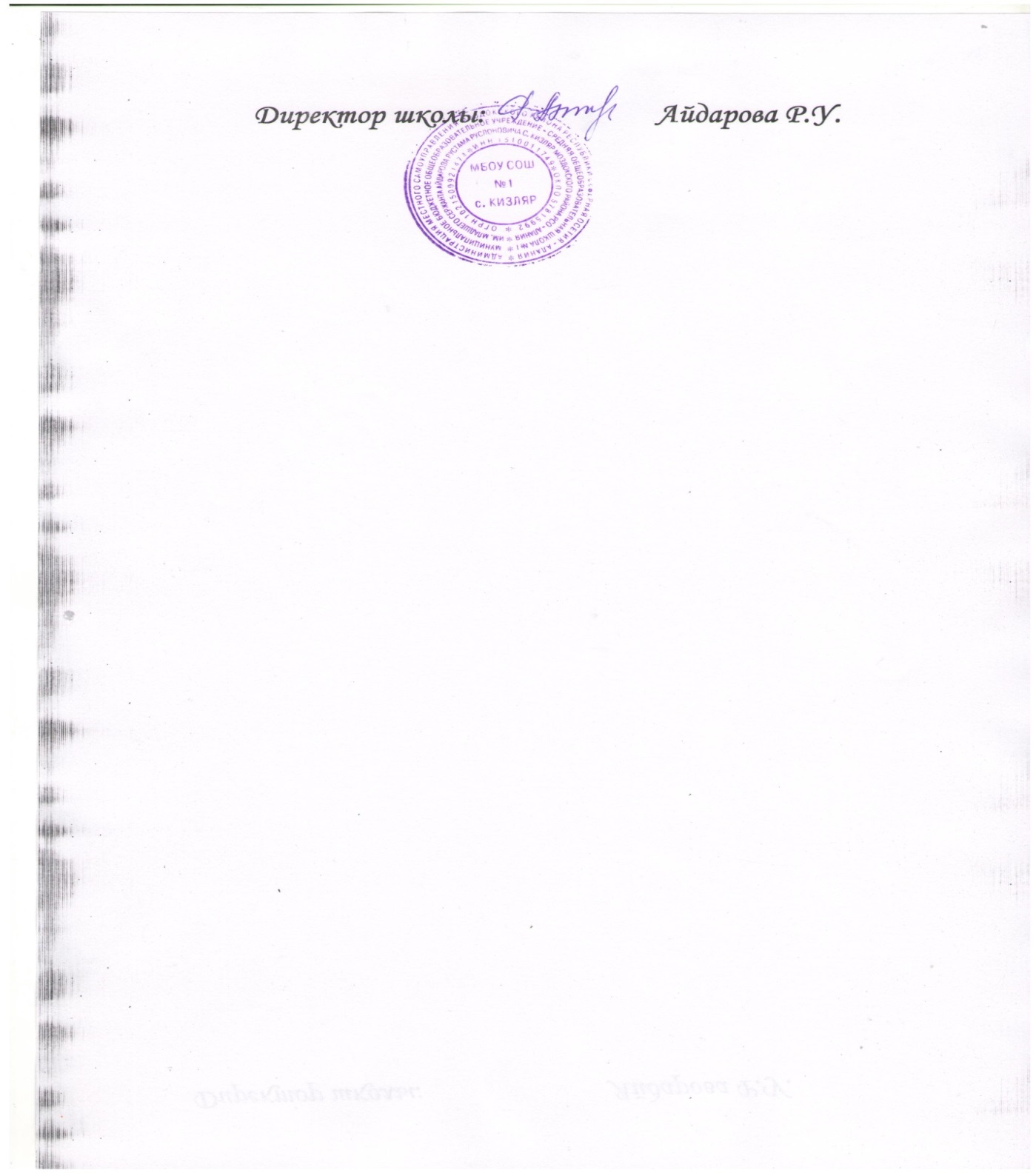 №Наименование мероприятияСроки проведенияОтветственные1.       Издание приказа о создании службы школьной медиацииСентябрьДиректор2.       Информационное сообщение на педагогическом Совете о создании службы примирения в школе.СентябрьАдминистрация школы 3      Проведение классных часов на тему: «Знакомство со школьной службой медитации», «Разрешение конфликтных ситуаций в школе» 5-11 кл.Сентябрь- ОктябрьКл. рук-липедагог - психологсоц. педагог4  Проведение ознакомительной встречи с родителями на общешкольном родительском собрании 5-11 кл.ОктябрьАдминистрация школы 5       Формирование команды медиаторов для проведения восстановительных программ (5-8 кл.; 9-11 кл.)СентябрьАдминистрация школыКл. рук-ли 6.       Анкетирование учащихся 5 – 11 классов по выявлению причин конфликтовНоябрьКл. рук-липедагог - психолог7.       Сотрудничество с Советом профилактики школыВ течение годаЧлены ШСМ8.       Обучение медиаторов восстановительным программамОдин раз в четвертьРуководитель ШСМ9.   Проведение восстановительных программ.По мере необходимостиЧлены ШСМ10.   Размещение информации о работе ШСМ на школьном сайте.В течение годаЧлены ШСМ11.  Сотрудничество с органами и учреждениями профилактики правонарушений, дополнительного образования.В течение годаЧлены ШСМ12.Сбор информации о ситуации, с которой организуется восстановительная процедура
Анализ документовПо мере необходимостиЧлены ШСМ13.   Встреча юных медиаторов школьной службы медиации.ЯнварьПедагог - психолог14.Выступление ведущих программ примирения во всех классах с рассказом о своей миссииФевральЧлены ШСМ15.Разработка:«Памятки для медиатора»«Памятки для педагога»Март Члены ШСМ16.   Совещание между администрацией и службой примирения по улучшению работы службы и ее взаимодействия с педагогом – с целью предоставления возможности участия в примирительных технологиях большему числу желающих.АпрельЧлены ШСМ17.   Подведение итогов работы службы за учебный годМай Члены ШСМ